Управление культуры Администрации города ЧелябинскаАссоциация музыкальных конкурсов России город Москва«Центральная детская школа искусств» города ЧелябинскаVI Международный конкурс искусств«Мелодии малахитовой шкатулки»27-29 апреля 2019 года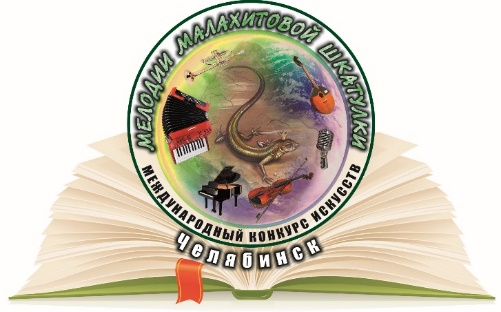 Жюри конкурса:«Фортепиано»Председатель жюри:Франк Лев АлександровичЗаслуженный артист Российской Федерации и Республики Башкортостан, лауреат Международного конкурса пианистов в Италии, профессор Уфимского государственного института искусств им. Загира Исмагилова.Члены жюри:Яновский Олег Павлович Заслуженный артист Российской Федерации, заведующий кафедрой специального фортепиано, камерного-концертмейстерского искусства Южно-Уральского государственного института искусств им. П.И. Чайковского, профессор.Антошкина Юлия Александровна Старший преподаватель кафедры специального фортепиано и камерного-концертмейстерского искусства Южно-Уральского государственного института искусств им. П.И. Чайковского, лауреат Международных конкурсов.«Струнные инструменты»Председатель жюри:Онучина Светлана Романовнадоцент Уральской государственной консерватории, преподаватель Уральского музыкального колледжа доцент, Лауреат международных конкурсов.Члены жюри:Смирнов Александр Юрьевич Заведующий кафедрой оркестровых струнных инструментов Южно-Уральского государственного института искусств им. П.И. Чайковского, лауреат Международных конкурсов, профессор.Лукашевская Валентина АнтоновнаСтарший преподаватель кафедры оркестрово-струнных инструментов Южно-Уральского государственного института искусств им. П.И. Чайковского, Лауреат международных конкурсов.«Духовые инструменты»Председатель жюри:Гейнеман Александр АлександровичПрофессор кафедры оркестровых духовых и ударных инструментов Южно-Уральского государственного института искусств им. П.И. Чайковского, Заслуженный Артист РФ.Члены жюри:Ежов Игорь АлексеевичДоцент кафедры оркестровых духовых и ударных инструментов Южно-Уральского государственного института искусств им. П.И. Чайковского, Заслуженный Артист РФ.Кузнецов Александр ЕвгеньевичДоцент кафедры оркестровых духовых и ударных инструментов Южно-Уральского государственного института искусств им. П.И. Чайковского, Заслуженный Артист РФ.«Народные инструменты»Председатель жюри: Ищенко Николай ПрокофьевичЗаслуженный артист РФ, лауреат государственной премии по Челябинской области, лауреат Всероссийского конкурса исполнителей на народных инструментах, член Межрегиональной ассоциации баянистов и аккордеонистов, профессор кафедры оркестровых народных инструментов ЮУрГИИ им. П.И. Чайковского.Члены жюри:Козлов Виктор ВикторовичЗаслуженный артист РФ, заслуженный деятель Всероссийского Музыкального Общества, лауреат Международных конкурсов композиторов-гитаристов, профессор кафедры оркестровых народных инструментов ЮУрГИИ им. П.И. Чайковского.Мусафина Светлана ХатамовнаДоцент кафедры народных инструментов Уральской государственной консерватории им. М.П. Мусоргского, заведующая кафедрой народных инструментов Свердловского музыкального училища им. П.И. Чайковского, художественный руководитель ансамбля «Мандолины Екатеринбурга», лауреат Международных конкурсов.«Сольное академическое пение» и «Художественное слово»:Председатель жюри номинаций «Академическое сольное пение», «Академическое сольное пение (ансамбль)»:Шадрина Елена АнатольевнаДоцент кафедры сольного пения Южно-Уральского государственного института искусств им. П.И. Чайковского, кандидат искусствоведения, лауреат международного конкурса, лауреат и стипендиат программы «Новые имена», автор 25 публикаций, в том числе в научных изданиях, включенных в реестр ВАК МОиН РФ. Ученики являются лауреатами международных и всероссийских конкурсов. Председатель жюри номинаций «Художественное слово», «Художественное слово (миниатюра)»:Аничкова Марина ЮрьевнаЗаслуженная артистка РФ, доцент кафедры театрального искусства Челябинского государственного института культуры, актриса Челябинского государственного театра драмы им. Н.Ю. Орлова, директор и режиссер Открытого Межрегионального конкурса актерской песни им. К.И. Шульженко.Член жюри:Эрман Юрий АбрамовичЗаслуженный работник культуры РФ, дипломант Всесоюзного и Всероссийских конкурсов, директор Муниципального бюджетного учреждения дополнительного образования детей «Центральная детская школа искусств» города Челябинска, преподаватель по классу академического вокала.Количество заявок по номинациям«Фортепиано соло»: 55 человек«Фортепиано ансамбль»: 24 ансамбля (49 человек)«Фортепиано концертмейстерский класс»: 11 человек«Струнные инструменты соло»: 40 человек«Струнные инструменты ансамбль»: 8 ансамблей (39 человек)«Духовые инструменты соло»: 33 человека«Духовые инструменты ансамбль»: 5 ансамблей (21 человек)«Народные инструменты соло»: 41 человек«Народные инструменты ансамбль»: 16 ансамблей (59 человек)«Академическое пение соло»: 14 человек«Академическое пение ансамбль»: 2 ансамбля (4 человека)«Художественное слово: чтение»: 17 человек«Художественное слово: миниатюра»: 2 миниатюры (4 человека) Всего заявок солистов: 211 человек, ансамблей: 57Количество участников по номинациям:«Фортепиано соло»: 47 человек«Фортепиано ансамбль»: 20 ансамбля (41 человек)«Фортепиано концертмейстерский класс»: 11 человек«Струнные инструменты соло»: 36 человек«Струнные инструменты ансамбль»: 7 ансамблей (30 человек)«Духовые инструменты соло»: 33 человека«Духовые инструменты ансамбль»: 5 ансамблей (21 человек)«Народные инструменты соло»: 39 человек«Народные инструменты ансамбль»: 12 ансамблей (50 человек)«Академическое пение соло»: 14 человек«Академическое пение ансамбль»: 2 ансамбля (4 человека)«Художественное слово: чтение»: 17 человек«Художественное слово: миниатюра»: 2 миниатюры (4 человека) Всего заявок солистов: 197 человек, ансамблей: 48Лауреаты 1, 2 и 3 степени и обладатели Гран При была награждены ценными подарками (шкатулками из уральских камней) и значками с эмблемой конкурса.В рамках конкурса прошел мастер-класс Заслуженного артиста Российской Федерации и Республики Башкортостан, лауреата Международного конкурса пианистов в Италии, профессора Уфимского государственного института искусств им. Загира Исмагилова, Председателя жюри пианистов Франка Льва Александровича. 	29.04.2019 г. во время награждения участников номинаций «Фортепиано соло», «Фортепианный ансамбль» и «Концертмейстерский класс» состоялся концерт лауреатов солистов и ансамблей.Лауреаты пианисты с председателем жюри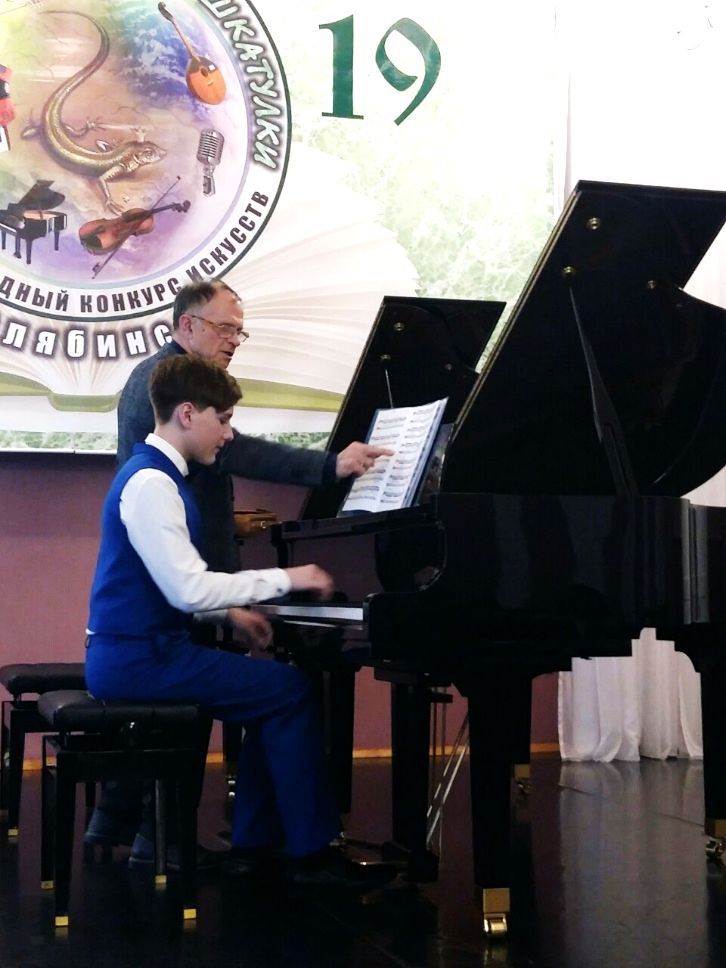 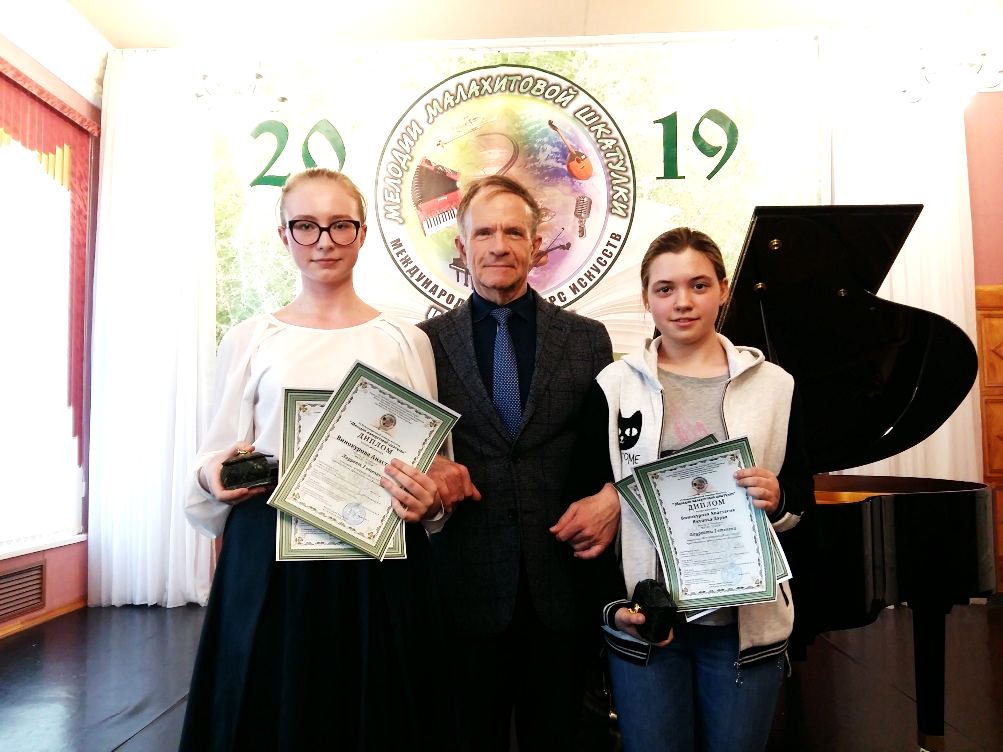         									Мастер-класс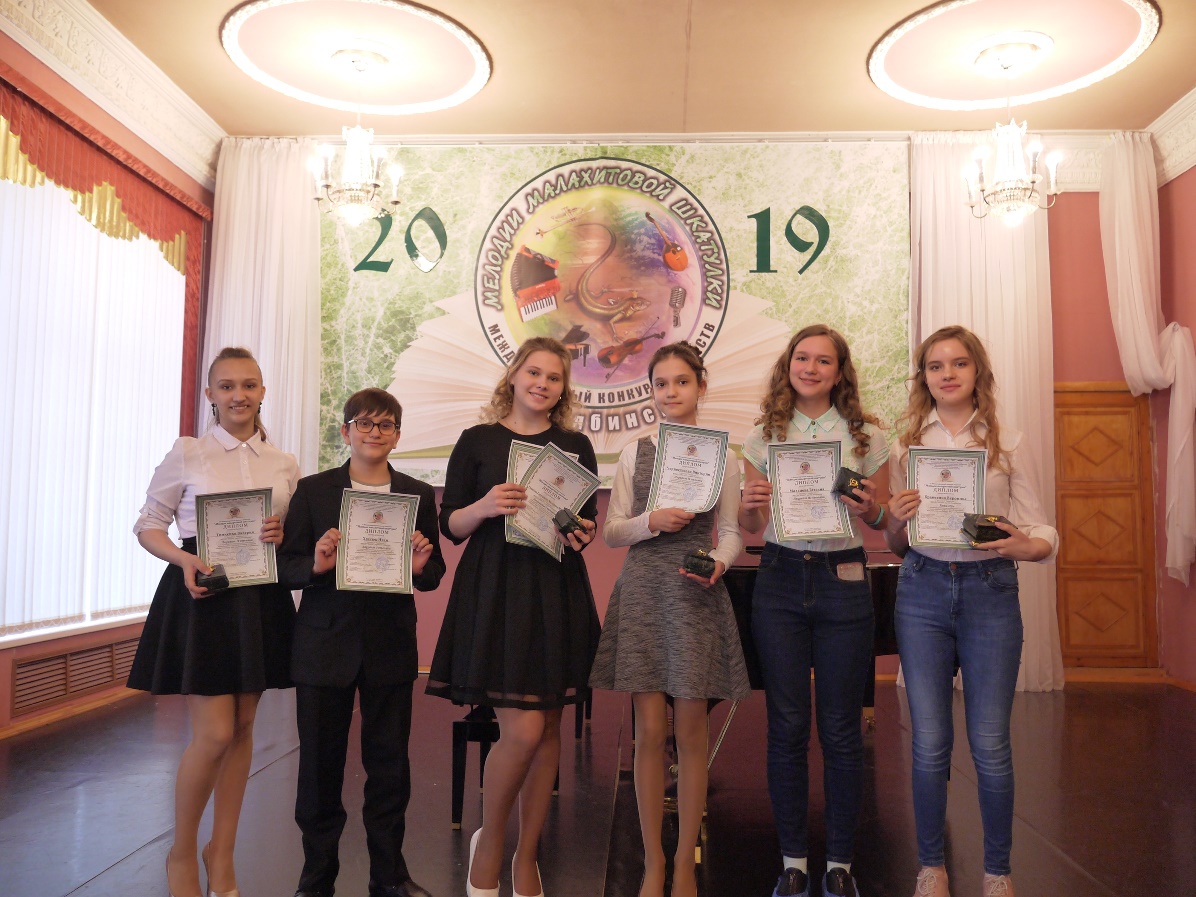 Вокалисты-лауреаты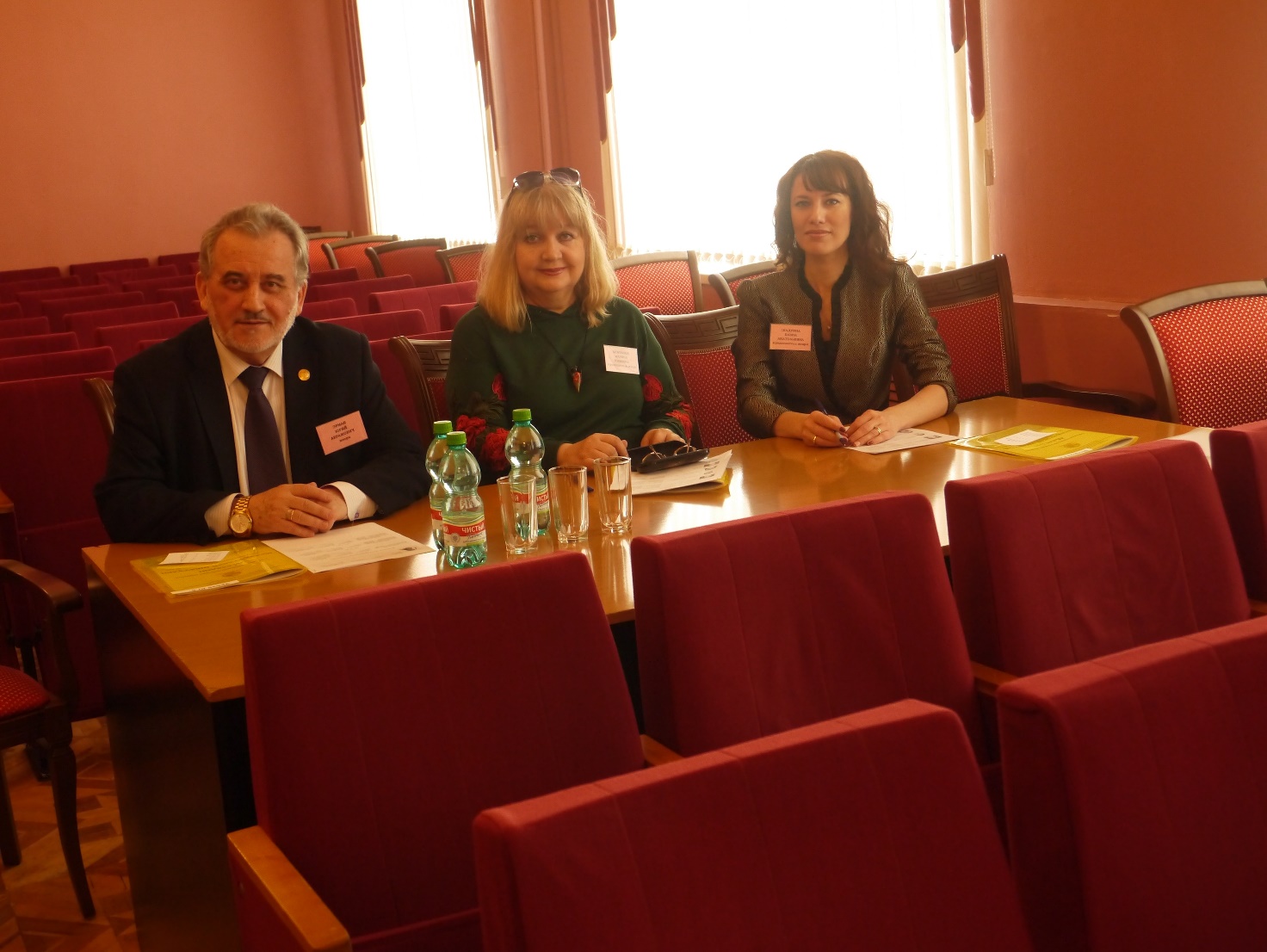 Жюри номинации «Академический вокал»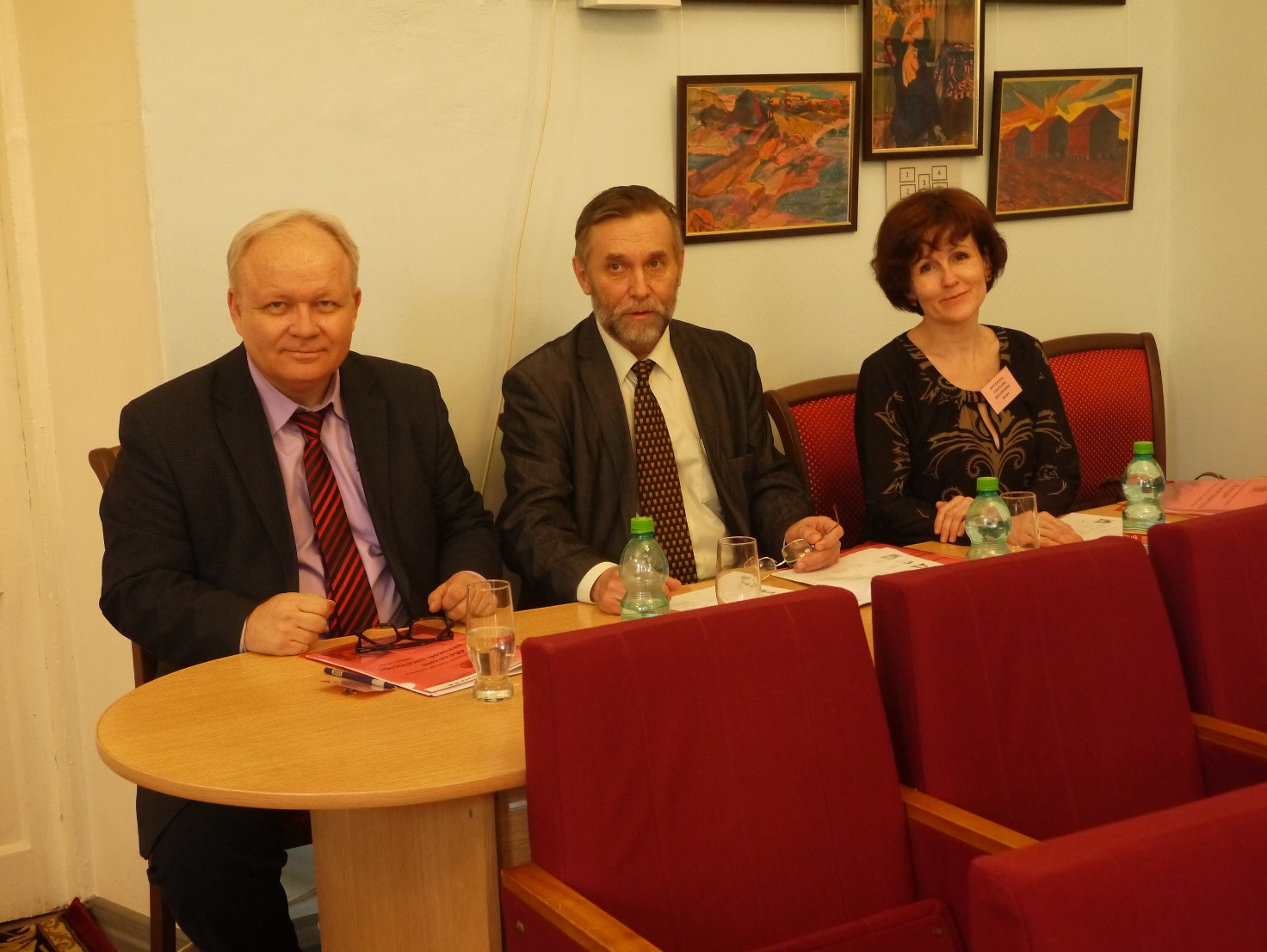 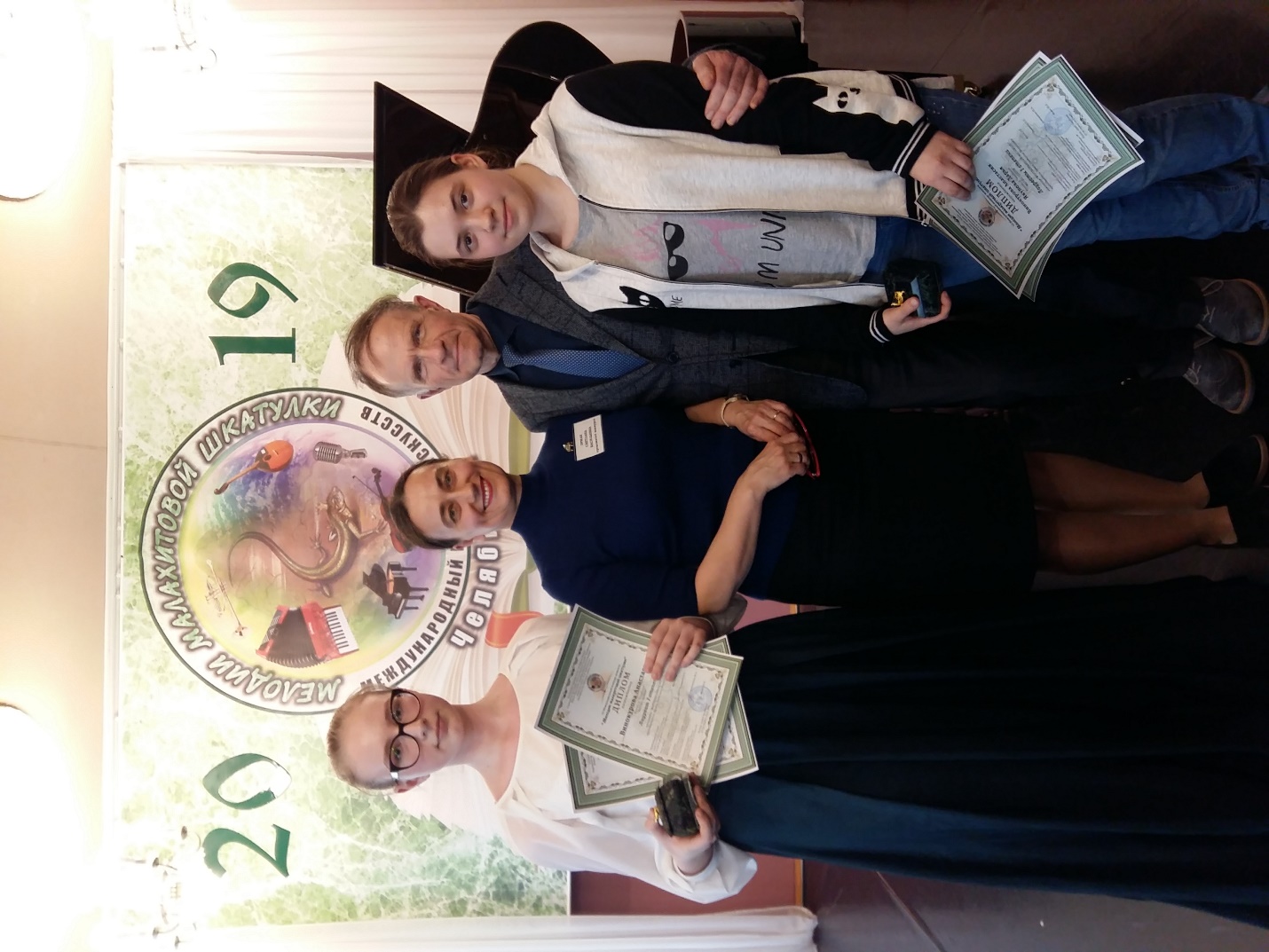 Жюри номинации «Народные инструменты»РЕЗУЛЬТАТЫ  КОНКУРСНЫХ ПРОСЛУШИВАНИЙНоминация «Фортепиано соло»группа «А»группа «Б»группа «В»группа «Г»группа «Д»группа «Е»Номинация «Фортепианный ансамбль»группа «А»группа «Б»группа «В»группа «Г»Номинация «Концертмейстерский класс»группа «А»группа «Б»группа «В»группа «Г»РЕЗУЛЬТАТЫ  КОНКУРСНЫХ ПРОСЛУШИВАНИЙНоминация «Струнные инструменты»группа «А»группа «Б»группа «В»группа «Г» группа «Д»Номинация «Струнные инструменты (ансамбль)»группа «А»группа «Б»группа «В»группа «Г»Номинация «Духовые инструменты»группа «А»группа «Б»группа «В»группа «Г» группа «Д» Номинация «Духовые инструменты (ансамбль)»группа «А»группа «В»группа «Д»РЕЗУЛЬТАТЫ КОНКУРСНЫХ ПРОСЛУШИВАНИЙ«Народные инструменты (соло)»группа «А»группа «Б»группа «В»группа «Г»группа «Д»Номинация «Народные инструменты (ансамбли)»группа «А»группа «Б»группа «В»группа «Г»группа «Д»«Академическое пение (соло)»группа «А»группа «Б»группа «В»«Академическое пение (ансамбль)»группа «В»группа «Г»«Художественное слово»группа «А»группа «Б»группа «В»группа «Г»«Художественное слово (миниатюра)»группа «А»Фамилия, имя, дата рожденияГород, школаПреподавательРезультатАйдос Мейирим30.12.2011Казахстан, г. Нур-Султан, КазНУИМуксинова Элеонора СакратовнаДипломант 2 степениЗапретилина Ника20.06.2009г. Екатеринбург, МБУКДО «ЕДМШ № 16»Хмельницкая Елена ВикторовнаЛауреат 1 степениЛегостаев Иван25.06.2010г. Ишим, МАУДО «ДШИ»Каплунова Алина АлександровнаДипломант 2 степениЛосева Дарья 09.06.2009г. Екатеринбург, МБУКДО, ДМШ № 2 им. М.И. ГлинкиШестакова Вера АнатольевнаДипломант 1 степениПостникова Дарья10.09.2009 г. Челябинск, МБУДО «ДШИ № 3»Попкова Марина МихайловнаДипломант 2 степениПрасолова Александра 14.05.2010г. Челябинск, МБУДО «ЦДШИ»Соколова Арина СергеевнаДипломант 3 степениРуденко Валерия 23.12.2010 г.г. Гай, МБУДО «ДШИ»Маркушина Ирина АлексеевнаДипломант 3 степениСоловьева Владислава 07.11.2009г. Челябинск, МБУДО«ДШИ № 6Стручкова Наталья ВасильевнаДипломант 2 степениСухачева Виктория 24.01.2011г. Челябинск, МБУДО «ЦДШИ»Соколова Арина СергеевнаДипломант 3 степениТюлькина Анна01.12.2009Иркутская обл.,п. Новая Игирма, МБУДО «ДШИ»Неверова Татьяна ГригорьевнаЛауреат 3 степениФедякова Александра 21.10.2009г. Екатеринбург, МБУКДО «ЕДМШ № 16»Хмельницкая Елена ВикторовнаЛауреат 1 степениРушанина Мария 08.12.2010г. Челябинск, МБУДО «ЦДШИ»Эрман Светлана ВасильевнаДипломант 2 степениХасанова Полина04.09.2010Оренбургская обл., г. Кувандык, МБУДО «ДШИ»Мусалова Елена ЭнвербековнаДипломант 1 степениШегурова Мария05.06.2009г. Челябинск, МБУДО «ДШИ № 3»Белослудцева Виктория СергеевнаДипломант 1 степениЧумак Анастасия 09.11.2009г. Челябинск, МБУДО «ЦДШИ»Эрман Светлана ВасильевнаЛауреат 3 степениФамилия, имя, дата рожденияГород, школаПреподавательРезультатБайназарова Адель16.01.2008Казахстан, г. Алматы, Музыкальная школа при ГККП «Дворец школьников»Диордица Валерий ИгоревичГрамота за участиеГурова Варвара05.06.2008г. Челябинск, МБУДО «ЦДШИ»Киселева Галина ЯрославовнаГрамота за участиеДерюжова Маргарита05.01.2008г. Миасс, МБДОУ «ДШИ № 1»Захарова Ирина ВалентиновнаДипломант 3 степениДьячкова Алиса07.07.2007г. Барнаул, МБУДО «ДШИ № 8»Васильева Людмила ГеоргиевнаЛауреат 3 степениКузьмин Георгий 02.07.2008г. Сатка, МБОУДО «ДШИ № 1 им. А.Ю. Розума»Воробьева Ирина ГеоргиевнаДипломант 1 степениКуркина Арина 11.07.2007г. Златоуст, МБУДО «ДМШ № 2»Чернышева Ольга ИвановнаДипломант 1 степениЛобко Ксения 12.06.2007г. Миасс, МБУДО «ДШИ № 3 им. В.А. и В.Я. Лопатко»Устинова Ирина ВикторовнаДипломант 1 степениПавлов Илья 30.03.2009г. Миасс, МБУДО «ДШИ № 3 им. В.А. и В.Я. Лопатко»Устинова Ирина ВикторовнаГрамота за участиеПриходько Елизавета 17.02.2008г. Екатеринбург, МБУКДО «ДМШ № 5 им. В.В. Знаменского».Яговцева Светлана ЛьвовнаДипломант 1 степениПракунина Елизавета10.04.2009г. Челябинск, МБУДО «ДШИ № 9»Каткова Ирина АлександровнаГрамота за участиеПрокопец Полина 04.09.2007г. Челябинск, МБУДО «ЦДШИ»Эрман Светлана ВасильевнаДипломант 2 степениУстименко Юлия24.03.2009г. Челябинск, МБУДО «ДШИ № 9»Каткова Ирина АлександровнаГрамота за участиеХиллер Марина 24.09.2008г. Екатеринбург, МБУКДО «ДМШ № 5 им. В.В. Знаменского».Яговцева Светлана ЛьвовнаДипломант 1 степениЧеревко Полина 24.04.2008г. Челябинск, МБУДО «ДШИ № 5»Кахановская Любовь ЛеонидовнаДипломант 2 степениЩепарева Мария 19.01.2009г. Екатеринбург, МАУКДО «ДШИ № 5»Надеева Ольга ИвановнаДипломант 3 степениФамилия, имя, дата рожденияГород, школаПреподавательРезультатАминева Марьям 03.06.2005Башкортостан, г. Сибай, МБУДО «ДМШ»Байгузина Эльвира МарсильевнаГрамота за участиеБастрикова Анна18.05.2005г. Курган, МБОУДО «ДМШ № 3»Розенбергер Ольга НиколаевнаЛауреат 1 степениБикбулатов Ильгиз 15.03.2006Башкортостан, г. Сибай, МБУДО «ДМШ»Байгузина Эльвира МарсильевнаДипломант 2 степениВинокурова Анастасия 01.07.2005г. Челябинск, МБУДО «ЦДШИ»Эрман Светлана ВасильевнаЛауреат 1 степениВоронина Валерия15.02.2007г. Курган, МБОУДО «ДШИ им. В.А. Громова»Волкова Галина ГригорьевнаЛауреат 2 степениДубцов Дмитрий26.10.2005Иркутская обл., п. Новая Игирма,«ДШИ»Неверова Татьяна ГригорьевнаЛауреат 1 степениНикитин Родион 12.12.2006 г. Магнитогорск, Музыкальная школа-лицей МаГК (академии) им. М.И. ГлинкиИсрафилова Лина АльбертовнаДипломант 1 степениРасстригин Егор 25.04.2007г. Оренбург, МБУДО «ДШИ № 2»Андреева Елена ВитальевнаДипломант 1 степениСайгафарова Карина 06.09.2006г. Челябинск, МБУДО «ДШИ № 5»Саксонова Ирина ВасильевнаЛауреат 2 степениФайзрахманова Карина09.03.2007г. Челябинск, МБУДО «ЦДШИ»Киселева Галина ЯрославовнаГрамота за участиеФайзулина Диана23.02.2006г. Миасс, МБУДО «ДШИ № 2»Иванова Валентина ИвановнаДипломант 3 степениШумова Анна01.07.2005 г. Санкт-Петербург, СПб ГБОУ ДО «СПбМШ им. Н.А. Римского-Корсакова»Пикалова Елена СергеевнаДипломант 1 степениЯнбаева Гульназ 09.07.2006Башкортостан, г. Сибай, МБУДО «ДМШ»Байгузина Эльвира МарсильевнаГрамота за участиеФамилия, имя, дата рожденияГород, школаПреподавательРезультатСагымбек Аяжан03.03.2005Казахстан, г. Нур-Султан, Каз НУИЕрназарова Алия ВахитовнаГрамота за участиеФамилия, имя, дата рожденияГород, школаПреподавательРезультатБелоусова Полина07.06.2002г. Ижевск, БПОУ УР «Республиканский музыкальный колледж»Заслуженный работник культуры УР Быкова Светлана ПетровнаЛауреат 1 степениЯкупова Дарья 04.02.2003г. Челябинск, МБУДО «ЦДШИ»Эрман Светлана ВасильевнаЛауреат 3 степениФамилия, имя, дата рожденияГород, школаПреподавательРезультатФатихова Анита15.10.2000г. Челябинск, МБУДО «ЦДШИ»Журавлёва Ирина ВитальевнаДипломант 1 степениФамилия, имя, дата рожденияГород, школаПреподаватель, иллюстраторРезультатГолдина Софья30.07.2010Матвеева Карина16.10.2009г. Миасс, МБУДО «ДШИ № 3 им. В.А. и В.Я. Лопатко»Балабанова Марина АлександровнаДипломанты 2 степениКанат Дария22.04.2010Кабыкеева Адина11.11.2009Казахстан, г. Нур-Султан, КазНУИТаймасова Айгуль ДюсембаевнаДипломанты 3 степениПарфенова Вера 18.02.2010Самсонова Арина 23.07.2009г. Челябинск, МБУДО «ЦДШИ»Маркова Марина АлександровнаЩеглова Наталия ИвановнаДипломанты 1 степениСаматова Аяжан01.07.2011Жанайдарова Инабат29.05.2009Казахстан, г. Нур-Султан, КазНУИТаймасова Айгуль ДюсембаевнаДипломанты 3 степениШегурова  Мария05.06.2009Постникова Дарья10.09.2009г. Челябинск, МБУДО «ДШИ № 3»Белослудцева Виктория СергеевнаПопкова Марина МихайловнаЛауреаты 2 степениФамилия, имя, дата рожденияГород, школаПреподаватель, иллюстраторРезультатАлексеева Евгения05.05.2007Низамиева Карина26.01.2008г. Екатеринбург, МБУКДО «ЕДШИ № 2»Шихова Елена ВитальевнаДипломанты 2 степениАртёмов Иван05.02.2008Тункина Милена09.07.2008г. Миасс, МБУДО «ДШИ № 3 им. В.А. и В.Я. Лопатко»Балабанова Марина АлександровнаДипломанты 1 степениБайсарин Мухаммад19.10.2007Нурахмет Амина02.12.2007Казахстан, г. Нур-Султан, КазНУИТаймасова Айгуль ДюсембаевнаМуксинова Элеонора СакратовнаДипломанты 2 степениДобрецов Святослав 17.04.2008Исхаков Матвей01.07.2008г. Челябинск, МБУДО «ДШИ № 6»Киреева Наталья ГахитовнаДипломанты 1 степениКорман Алина26.06.2009Маврина Алина12.11.2008г. Челябинск, МБУДО «ЦДШИ»Павлова Валерия СтаниславовнаДипломанты 2 степениЛобко Ксения12.06.2007Устинова Ангелина27.07.2007г. Миасс, МБУДО «ДШИ № 3 им. В.А. и В.Я. Лопатко»Устинова Ирина ВикторовнаЛауреаты 3 степениМухамедиярова София01.05.2008Туиякбекова Айсара02.01.2008 Казахстан, г. Нур-Султан, КазНУИАвдеева Ольга Ивановна Лынник Наталья МихайловнаЛауреаты 3 степениПьянкова Елизавета31.03.2009Харионовская Варвара 27.10.2010Бушманова Диана10.09.2008г. Екатеринбург, МБУКДО «ЕДШИ № 10»Мурашова Елена БорисовнаХмелькова Нина ИгоревнаЛауреаты 1 степениФамилия, имя, дата рожденияГород, школаПреподаватель, иллюстраторРезультат Белоусова Полина17.03.2007Белоусова Ангелина17.03.2007г. Златоуст, МБУДО «ДМШ № 2»Евдокимова Ирина ВладимировнаЛауреаты 2 степениМусаев Ернур22.04.2006Муса Ерсултан07.06.2007Казахстан, г. Нур-Султан, КазНУИТаймасова Айгуль ДюсембаевнаЛауреаты 3 степениНурахмет Амина02.12.2007Наурызханулы Шакарим03.01.2007Казахстан, г. Нур-Султан, КазНУИМуксинова Элеонора СакратовнаДипломанты 2 степениФамилия, имя, дата рожденияГород, школаПреподаватель, иллюстраторРезультатАшимов Асанали02.09.2003Наурызханулы Шынгыс05.09.2003Казахстан, г. Нур-Султан, КазНУИТаймасова Айгуль ДюсембаевнаМуксинова Элеонора СакратовнаДипломанты 2 степениВинокурова Анастасия01.07.2005Якупова Дарья04.02.2003г. Челябинск, МБУДО «ЦДШИ»Эрман Светлана ВасильевнаЛауреаты 1 степениДуйсенбай Куттыбек20.05.2003Цай Никита18.11.2003Казахстан, г. Нур-Султан, КазНУИТаймасова Айгуль ДюсембаевнаЛауреаты 3 степениТалгатбек Султанбейбарыс23.11.2005Наурысханулы Шынгыс05.09.2003Казахстан, г. Нур-Султан, КазНУИТаймасова Айгуль ДюсембаевнаМуксинова Элеонора СакратовнаДипломанты 3 степениМакеева Вероника 19.05.2004Силина Анастасия 12.05.2004г. Челябинск,МБУДО «ДШИ № 1»Уфимцева Елена Васильевна Пряникова Ольга ГеннадьевнаЛауреаты 1 степениФамилия, имя, дата рожденияГород, школаПреподаватель, иллюстраторРезультатКорюкин Матвей18.03.2011г. Челябинск, МБУДО «ДШИ № 2»Преподаватель:Новикова Лариса АнатольевнаИллюстратор: Костюк Татьяна Валерьевна (домра)Дипломант 2 степениФамилия, имя, дата рожденияГород, школаПреподаватель, иллюстраторРезультатБочков Богдан05.07.2007г. Миасс, МБУДО «ДШИ № 3 им. В.А. и В.Я. Лопатко»Преподаватель: Носкова Галина ВладимировнаИллюстратор: Рындя Наталья НиколаевнаДипломант 1 степениЗакалина Юлия31.03.2008г. Троицк, МБУДО «ДШИ № 2»Преподаватель: Кудрявина Валентина СафроновнаИллюстратор: Закалина Оксана Викторовна(кларнет)Дипломант 3 степениФамилия, имя, дата рожденияГород, школаПреподаватель, иллюстраторРезультатВерховцева Регина07.07.2006г. Троицк, МБУДО «ДШИ № 2»Преподаватель: Кудрявина Валентина СафроновнаИллюстратор: Закалина Оксана Викторовна(кларнет)Дипломант 2 степениЕршова Дарья16.06.2005г. Миасс, МБУДО «ДШИ № 3 им. В.А. и В.Я. Лопатко»Преподаватель: Балабанова Марина АлександровнаИллюстратор: Шатова Светлана Владимировна (вокал)Лауреат 3 степениЮрьева Алиса12.07.2006г. Миасс, МБУДО «ДШИ № 3 им. В.А. и В.Я. Лопатко»Преподаватель: Балабанова Марина АлександровнаИллюстратор: Шатова Светлана Владимировна (вокал)Дипломант 1 степениФамилия, имя, дата рожденияГород, школаПреподаватель, иллюстраторРезультатВольферц Эдуард15.04.2004г. Челябинск, МБУДО «ДШИ № 2»Преподаватель: Апарина Ирина Михайловна, Иллюстратор Костюк Татьяна Валерьевна (домра)Дипломант 1 степениГриняева Надежда25.11.2004г. Челябинск, МБУДО «ДШИ № 1»Преподаватель: Ивина Лариса ВладимировнаИллюстратор: Позднякова Дарья Александровна (виолончель)Лауреат 3 степениКотушков Павел26.04.2005г. Миасс, МБУДО «ДШИ № 3 им. В.А. и В.Я. Лопатко»Преподаватель: Устинова Ирина ВикторовнаИллюстратор: Шатова Светлана Владимировна (вокал)Дипломант 1 степениМакарова Анна10.06.2004г. Миасс, МБУДО «ДШИ № 3 им. В.А. и В.Я. Лопатко»Преподаватель: Килижекова Ольга БорисовнаИллюстратор: Шатова Светлана Владимировна (вокал)Лауреат 3 степениФионик Марина07.04.2004г. Миасс, МБУДО «ДШИ № 3 им. В.А. и В.Я. Лопатко»Преподаватель: Устинова Ирина ВикторовнаИллюстратор: Шатова Светлана Владимировна (вокал)Лауреат 2 степениФамилия, имя, дата рожденияГород, школаПреподаватель, концертмейстерРезультатИльясова Марьям 07.01.2011 виолончельг. Челябинск, МБУДО «ДШИ № 8 им. Ю.Г. СутковогоПреподаватель: Сибирякова Римма РикатовнаКонцертмейстер: Скаковская Софья ПавловнаЛауреат 1 степениЖанайдарова Инабат29.05.2009Казахстан, г. Нур-Султан, КазНУИПреподаватель: Утеулиев БиржанКонцертмейстер: Ерназарова Алия ВахитовнаДипломант 3 степениКанат Дария22.04.2010скрипкаКазахстан,г. Нур-Султан, КазНУИПреподаватель: Мещерякова Лариса ВячеславовнаКонцертмейстер: Ерназарова Алия ВахитовнаЛауреат 3 степениЧенпалов Иван03.06.2010виолончельг. Челябинск, МБУДО «ДШИ № 7»Преподаватель: Фотеева Ольга АлексеевнаКонцертмейстер:Пояркова Татьяна Николаевна Дипломант 2 степениКривулина Ульяна 24.04.2010 скрипкаСвердловская обл., г. Карпинск, МБУДО «КДШИ»Преподаватель: Икрина Алена СергеевнаКонцертмейстер: Корионова Елена ЮрьевнаДипломант 3 степениМоисеева Екатерина06.01.2010виолончельг. Челябинск, МБУДО «ДШИ № 1»Преподаватель: Позднякова Дарья АлександровнаКонцертмейстер: Давыдова Ольга АндреевнаДипломант 1 степениНиколенко Глеб 28.04.2009скрипкаКазахстан,г. Костанай, ДМШ № 1Преподаватель: Тулупова Елена ПетровнаКонцертмейстер: Редькина Елена АлександровнаЛауреат 2 степениРякина Мария14.08.2011скрипкаг. Кыштым, МУДО «КДШИ»Преподаватель: Игумнова Елена АлександровнаКонцертмейстер: Уразова Инга СергеевнаЛауреат 2 степениТактаров Егор21.12.2010скрипкаг. Челябинск, МБУДО «ДШИ № 5»Преподаватель: Кузнецова Татьяна ЕвгеньевнаКонцертмейстер: Колотурская Елена ПетровнаДипломант 2 степениФилиппенко Майя 20.08.2010виолончельг. Челябинск, МБУДО «ЦДШИ»Преподаватель: Лучкина Галина НиколаевнаКонцертмейстер: Лучкина Светлана ВладимировнаЛауреат 3 степениХасуева Хеда01.04.2010скрипкаг. Челябинск, МБУДО «ЦДШИ»Преподаватель: Лукинова Алена НиколаевнаКонцертмейстер: Лучкина Светлана ВладимировнаДипломант 3 степениФамилия, имя, дата рожденияГород, школаПреподаватель, концертмейстерРезультатАлексеенко-Недышилова Вероника23.10.2008скрипкаг. Екатеринбург, МБУКДО «ЕДМШ № 16»Преподаватель: Нурк Инна ВелловнаКонцертмейстер: Кислова Ирина АлександровнаЛауреат 3 степениБайсарин Мухаммад19.10.2007виолончельКазахстан, г. Нур-Султан, КазНУИ Преподаватель: Кульджанова Айжан Еркеновна Концертмейстер: Искакова Айгуль БилаловнаЛауреат 2 степениБалакирева Алиса 13.11.2008 виолончельг. Снежинск, МБУДО «СДМШ им. П.И. Чайковского»Преподаватель: Заслуженный работник культуры РФ Углова Татьяна АлексеевнаКонцертмейстер: Смирнова Татьяна ГеннадьевнаЛауреат 2 степениВоложенинова Юлия19.09.2008скрипкаСвердловская обл., г. Карпинск, МБУДО «КДШИ»Преподаватель: Икрина Алена СергеевнаКонцертмейстер: Корионова Елена ЮрьевнаГрамота за участиеЗименков Роман04.09.2009виолончельг. Снежинск, МБУДО «СДМШ им. П.И. Чайковского»Преподаватель: Заслуженный работник культуры РФ Углова Татьяна АлексеевнаКонцертмейстер: Смирнова Татьяна ГеннадьевнаДипломант 1 степениИльясов Фатхулла03.06.2008виолончельг. Челябинск, МБУДО «ДШИ № 8 им. Ю.Г. СутковогоПреподаватель: Сибирякова Римма РикатовнаКонцертмейстер: Скаковская Софья ПавловнаГран-При Манакова Мария 25.09.2007скрипкаг. Челябинск, МБУДО «ДШИ № 2»Преподаватель:Войтович Людмила ВасильевнаКонцертмейстер:Балакина Анастасия АндреевнаГрамота за участиеМорозова Анна 31.10.2007скрипкаг. Кыштым, МБУДО «КДШИ»Преподаватель: Игумнова Елена АлександровнаКонцертмейстер: Уразова Инга СергеевнаДипломант 3 степениМухамедиярова София01.05.2008скрипкаКазахстан, г. Нур-Султан, КазНУИПреподаватель: Туякова Сауле ТоктасыновнаКонцертмейстер: Муксинова Элеонора СакратовнаДипломант 3 степениПетрова Дарья 03.07.2008виолончельг. Челябинск, МБУДО «ДШИ № 5»Преподаватель: Шурыгина Наталья ЛеонидовнаКонцертмейстер: Хасанжанова Лариса ГригорьевнаДипломант 3 степениФерапонтова Виктория08.03.2008скрипкаНижегородская обл., г. Балахна, МБУДО «ДМШ № 2»Преподаватель: Ферапонтова Марина ВладимировнаКонцертмейстер: Килина Татьяна ВалерьевнаДипломант 1 степениФамилия, имя, дата рожденияГород, школаПреподаватель, концертмейстерРезультатАлексеенко-Недышилова София05.03.2007 скрипкаг. Екатеринбург, МБУКДО «ЕДМШ № 16»Преподаватель: Нурк Инна ВелловнаКонцертмейстер: Кислова Ирина АлександровнаЛауреат 1 степениДворецкая Александра12.05.2006 скрипкаг. Екатеринбург, МБУКДО «ДМШ № 5 им. В.В. Знаменского»Преподаватель: Яндашевская Надежда ГригорьевнаКонцертмейстер: Макарова Елена ВикентьевнаЛауреат 3 степениЙенк Антон14.12.2006виолончельг. Челябинск, МБУДО «ДШИ № 7».Преподаватель: Фотеева Ольга АлексеевнаКонцертмейстер: Пояркова Татьяна НиколаевнаЛауреат 3 степениСтуденникова Елизавета12.01.2007виолончельг. Челябинск, МБУДО «ДШИ № 7».Преподаватель: Фотеева Ольга АлексеевнаКонцертмейстер: Пояркова Татьяна НиколаевнаДипломант 1 степениТалгатбек Султанбейбарыс23.11.2005виолончельКазахстан, г. Нур-Султан, КазНУИПреподаватель: Омарова Сауле КабылкариевнаКонцертмейстер: Искакова Айгуль БилаловнаДипломант 2 степениТанкеева Айгерим 23.07.2006 скрипкаКазахстан, г. Костанай, ГККП «ДМШ № 1»Преподаватель: Найденова Виктория ВасильевнаКонцертмейстер: Варюхина Вера АлексеевнаДипломант 1 степениФамилия, имя, дата рожденияГород, школаПреподаватель, концертмейстерРезультатДуйсенбай Куттыбек20.05.2003скрипкаКазахстан,г. Нур-Султан, КазНУИПреподаватель: Заец Ольга ПетровнаКонцертмейстер: Ерназарова Алия ВахитовнаГрамота за участиеКлёнова Анастасия19.03.2004скрипкаг. Екатеринбург, МБУКДО «ЕДМШ № 16»Преподаватель: Нурк Инна ВелловнаКонцертмейстер: Кислова Ирина АлександровнаДипломант 1 степениМухатова Назира30.11.2003 скрипкаКазахстан, г. Нур-Султан, КазНУИПреподаватель: Ахмедов Рустем ОлеговичКонцертмейстер: Павлова Валерия СтаниславовнаДипломант 2 степениНаурызханулы Шынгыс05.09.2003виолончельКазахстан, г. Нур-Султан, КазНУИПреподаватель: Жантурганов Бахытжан ЖолдасовичКонцертмейстер: Искакова Айгуль БилаловнаЛауреат 2 степениСайран Юранай26.02.2005виолончельКазахстан, г. Нур-Султан, КазНУИПреподаватель: Жантурганов Бахытжан ЖолдасовичКонцертмейстер: Искакова Айгуль БилаловнаЛауреат 1 степениТутаев Владислав24.03.2004скрипкаКазахстан, г. Костанай, ГККП «ДМШ № 1»Преподаватель: Найденова Виктория ВасильевнаКонцертмейстер: Варюхина Вера АлексеевнаДипломант 3 степениФамилия, имя, дата рожденияГород, школаПреподаватель, концертмейстерПрограммаМачжан Юсуп25.08.2001виолончельКазахстан, г. Нур-Султан, КазНУИПреподаватель: Омарова Сауле КабылкариевнаКонцертмейстер: Искакова Айгуль БилаловнаЛауреат 3 степениМедзюта Александра11.12.2002 скрипкаг. Челябинск, МБУДО «ЦДШИ»Преподаватель: Мельничук Александра РомановнаКонцертмейстер: Редькина Елена АлександровнаЛауреат 2 степениФамилия, имя, дата рожденияГород, школаПреподаватель, концертмейстерПрограммаРустамова Лолита11.05.2010скрипкаКропачева Диана03.09.2010скрипкаг. Кыштым, МУДО «КДШИ»Преподаватель: Игумнова Елена АлександровнаКонцертмейстер: Уразова Инга СергеевнаДипломанты 2 степениФамилия, имя, дата рожденияГород, школаПреподаватель, концертмейстерПрограммаАлексеенко-Недышилова София05.03.2007скрипкаАлексеенко-Недышилова Вероника23.10.2008скрипкаг. Екатеринбург, МБУКДО «ЕДМШ № 16»Преподаватель: Нурк Инна ВелловнаКонцертмейстер: Кислова Ирина АлександровнаЛауреаты 2 степениФамилия, имя, дата рожденияГород, школаПреподаватель, концертмейстерПрограммаДуэт «Каприччио»Йенк Антон 14.12.2006виолончельСтуденникова Елизавета12.01.2007виолончельг. Челябинск, МБУДО «ДШИ № 7»Преподаватель: Фотеева Ольга АлексеевнаКонцертмейстер: Пояркова Татьяна НиколаевнаЛауреаты 2 степени«Созвучие» ансамбль скрипачей г. Екатеринбург, МБУКДО «ДМШ № 5 им. В.В. Знаменского»Преподаватель: Яндашевская Надежда ГригорьевнаКонцертмейстер: Макарова Елена ВикентьевнаЛауреат 2 степениЩербаков Матвей 17.03.2006скрипкаБорецян Ани12.01.2006скрипкаг. Челябинск, МБУДО «ДШИ № 9»Преподаватель: Квасницкая Екатерина АлександровнаКонцертмейстер: Шаталова Вера НиколаевнаДипломанты 3 степениФамилия, имя, дата рожденияГород, школаПреподаватель, концертмейстерПрограммаКлёнова Анастасия 19.03.2004скрипкаЧучалина Полина 06.06.2003скрипкаг. Екатеринбург, МБУКДО «ЕДМШ № 16»Преподаватель: Нурк Инна ВелловнаКонцертмейстер: Кислова Ирина АлександровнаЛауреаты 1 степени«Tutti» ансамбль струнных инструментовг. Челябинск, МБУДО «ЦДШИ»Преподаватели: Лучкина Галина Николаевна Вершинина Ирина ГеннадьевнаКонцертмейстер: Лучкина Светлана ВладимировнаЛауреат 2 степениФамилия, имя, дата рожденияГород, школаПреподаватель, концертмейстерРезультатГолых Вячеслав24.07.2009саксофонг. Верхняя Пышма. МБУДО «Верхнепыш-минская ДМШ»Преподаватель: Лысенина Татьяна СергеевнаКонцертмейстер: Усталова Анастасия АнатольевнаЛауреат 3 степениКабыкеева Адина11.11.2009флейтаКазахстан, г. Нур-Султан, КазНУИПреподаватель: Текебаева Жанылтай Темирбаевна Концертмейстер: Муксинова Элеонора СакратовнаЛауреат 2 степениКамаев Лев05.10.2009флейтаг. Челябинск, МБУДО «ДШИ № 1»Преподаватель: Русинова Ольга НиколаевнаКонцертмейстер: Метелькова Анна АлександровнаЛауреат 1 степениМазаева Мария15.10.2010 флейтаг. Челябинск, МБУДО «ДШИ № 3»Преподаватель: Чуракова Ирина ОлеговнаКонцертмейстер: Серикова Наталья АнатольевнаДипломант 2 степениСаблина Алёна 18.01.2010флейтаг. Челябинск, МБУДО «ДШИ № 3»Преподаватель: Чигинцева Татьяна АнатольевнаКонцертмейстер: Ханутина Наталья ЕвгеньевнаДипломант 3 степениСкабёлкин Илья30.07.2009кларнетКазахстан, п. Карабалык, КГУ «ДШИ им. Сералы Кожамкулова»Преподаватель: Левицкий Сергей ВячеславовичКонцертмейстер: Крывенькая Светлана ВалентиновнаДипломант 3 степениФамилия, имя, дата рожденияГород, школаПреподаватель, концертмейстерРезультатЛинец Андрей 25.06.2007ксилофонКазахстан, п. Карабалык, КГУ «ДШИ им. Сералы Кожамкулова»Преподаватель: Левицкий Сергей ВячеславовичКонцертмейстер: Крывенькая Светлана ВалентиновнаЛауреат 2 степениМагафурова Диана 08.01.2009флейтаг. Челябинск, МБУДО «ДШИ № 3»Преподаватель: Чигинцева Татьяна АнатольевнаКонцертмейстер: Ханутина Наталья ЕвгеньевнаДипломант 1 степениНиколаева Яна08.09.2008саксофонг. Екатеринбург, МБУКДО «ЕДШИ № 10»Преподаватель: Лысенина Татьяна СергеевнаКонцертмейстер: Усталова Анастасия АнатольевнаЛауреат 3 степениОвчинникова Мария21.09.2009флейтаг. Челябинск, МБУДО «ДШИ № 9»Преподаватель: Булатова Анна АндреевнаКонцертмейстер: Комарских Антонина АлексеевнаДипломант 2 степениПетрова Софья27.12.2008 саксофон сопраниног. Челябинск, МБУДО «ЦДШИ»Преподаватель: Жидков Александр ИвановичКонцертмейстер: Черкасская Наталья ИвановнаДипломант 2 степениЮжанина Ярослава 24.07.2008саксофон сопраног. Екатеринбург, МБУКДО «ЕДШИ № 10»Преподаватель: Лысенина Татьяна СергеевнаКонцертмейстер: Усталова Анастасия АнатольевнаЛауреат 2 степениФамилия, имя, дата рожденияГород, школаПреподаватель, концертмейстерРезультатГофман Полина10.01.2006саксофон альтг. Челябинск, МБУДО «ДШИ № 4»Преподаватель: Жидков Александр ИвановичКонцертмейстер: Черкасская Наталья ИвановнаДипломант 3 степениЖумагазы Шерхан 19.12.2005трубаКазахстан, п. Карабалык, КГУ «ДШИ им. Сералы Кожамкулова»Преподаватель: Левицкий Сергей ВячеславовичКонцертмейстер: Крывенькая Светлана ВалентиновнаДипломант 2 степениИванова Дарья15.07.2006гобойг. Екатеринбург,УрСМШПреподаватель: Кудинова Светлана ИвановнаКонцертмейстер: Тумашева Лариса ВитальевнаЛауреат 2 степениКузьмина Виолетта04.02.2006кларнетг. Челябинск МБУДО «ДШИ № 4»Преподаватель: Жидков Александр ИвановичКонцертмейстер: Черкасская Наталья ИвановнаЛауреат 3 степениМараканова Мария 11.05.2006флейтаг. Челябинск, МБУДО «ДШИ № 3»Преподаватель:Чигинцева Татьяна АнатольевнаКонцертмейстер: Ханутина Наталья ЕвгеньевнаЛауреат 1 степениПлиева Варвара26.08.2006гобойг. Екатеринбург,ГБ ПОУ СО «УрМК»Преподаватель: Кудинова Светлана ИвановнаКонцертмейстер: Тумашева Лариса ВитальевнаЛауреат 3 степениПопов Эдгар14.09.2006саксофонг. Верхняя Пышма. МБУДО «Верхнепыш-минская ДМШ»Преподаватель: Лысенина Татьяна СергеевнаКонцертмейстер: Усталова Анастасия АнатольевнаДипломант 1 степениСтрюкова Маргарита22.01.2007флейтаг. Челябинск, МБУДО «ДШИ № 1»Преподаватель: Русинова Ольга НиколаевнаКонцертмейстер: Метелькова Анна АлександровнаЛауреат 1 степениТенизбаев Санжар07.02.2007саксофонКазахстан, г. Костанай, ГККП «ДМШ № 1»Преподаватель: Латышев Павел ВадимовичКонцертмейстер: Ким Татьяна ОлеговнаЛауреат 2 степениФамилия, имя, дата рожденияГород, школаПреподаватель, концертмейстерРезультатБаркова Алёна17.03.2005флейтаг. Челябинск, ЮУрГИИ им. П.И. ЧайковскогоПреподаватель: Русинова Ольга НиколаевнаКонцертмейстер: Макарова Людмила ВикторовнаЛауреат 2 степениБурлева Марина07.03.2005саксофонг. Екатеринбург, МБУК ДО «ЕДШИ № 10»Преподаватель: Лысенина Татьяна СергеевнаКонцертмейстер: Усталова Анастасия Анатольевна Дипломант 1 степениИванютин Роман04.03.2004саксофонг. Екатеринбург, «МАОУ СОШ№ 32»Преподаватель Лысенина Татьяна СергеевнаКонцертмейстер: Масленникова Лариса ВладимировнаЛауреат 3 степениКарабешкина Дана07.08.2003флейтаг. Челябинск, ЮУрГИИ им. П.И. ЧайковскогоПреподаватель: Русинова Ольга НиколаевнаКонцертмейстер: Макарова Людмила ВикторовнаЛауреат 3 степениКолчин Никита10.03.2005саксофонг. Верхняя Пышма,МБУДО «ВДМШ»Преподаватель: Лысенина Татьяна СергеевнаКонцертмейстер:Соколов Сергей ВячеславовичЛауреат 2 степениКропачева Василиса17.12.2004саксофон альтг. Челябинск, МБУДО «ЦДШИ»Преподаватель: Жидков Александр ИвановичКонцертмейстер: Черкасская Наталья ИвановнаГрамота за участиеПчелова Нина17.07.2003гобойг. Екатеринбург,УрСМШПреподаватель: Кудинов Вадим ПетровичКонцертмейстер: Тумашёва Лариса ВитальевнаГран-ПриФрундина Софья21.12.2004флейтаг. Челябинск, МБУДО «ДШИ № 8 им. Ю.Г. Суткового»Преподаватель: Полуротова Юлия ВалерьевнаКонцертмейстер: Перепечаева Юлия НиколаевнаЛауреат 1 степениЦай Никита18.11.2003кларнетКазахстан, г. Нур-Султан, КазНУИПреподаватель: Сайдахметов Даулет Бакытжанулы Концертмейстер: Муксинова Элеонора СакратовнаЛауреат 1 степениФамилия, имя, дата рожденияГород, школаПреподаватель, концертмейстерРезультатКудинов Андрей 14.01.2003гобойг. Екатеринбург,СМУ им. П.И. ЧайковскогоПреподаватель: Наконечный Евгений АндреевичКонцертмейстер: Тумашева Лариса ВитальевнаЛауреат 2 степениПлиева Елизавета01.09.2001гобойг. Екатеринбург, ГБ ПОУСО «УрМК»Преподаватели: Кудинов Вадим ПетровичКонцертмейстер: Тумашева Лариса ВитальевнаЛауреат 3 степениТаланкин Максим08.09.2002 гобойг. Екатеринбург, ГБПОУСО «УрМК»Преподаватели: Кудинова Светлана ИвановнаКонцертмейстер: Тумашева Лариса ВитальевнаЛауреат 1 степениФамилия, имя, дата рожденияГород, школаПреподаватель, концертмейстерРезультатАнсамбль блок-флейтг. Челябинск, «ДШИ» ФГБОУВО «ЧГИК»Преподаватель: Жидков Александр ИвановичКонцертмейстер: Черкасская Наталья ИвановнаДипломант 2 степениФамилия, имя, дата рожденияГород, школаПреподаватель, концертмейстерРезультатАнсамбль Sax Bandсаксофонг. Верхняя Пышма, ГБУДО «ВДМШ»,г. Екатеринбург, МАОУ СОШ № 32, МБУКДО «ЕДШИ № 10», МБУКДО «ЕДМШ № 8» Преподаватель: Лысенина Татьяна СергеевнаКонцертмейстер: Соколов Сергей ВячеславовичЛауреат 1 степениСоколова Валерия13.02.2003Бондаренко Матвей17.08.2005саксофон альтг. Челябинск, МБУДО «ЦДШИ»Преподаватель: Жидков Александр ИвановичКонцертмейстер: Черкасская Наталья ИвановнаЛауреаты 3 степениФамилия, имя, дата рожденияГород, школаПреподаватель, концертмейстерРезультатКвинтет «Эдельвейс»г. Челябинск,МБУДО «ЦДШИ»Преподаватель: Жидков Александр ИвановичДипломант 2 степениПлиева Елизавета01.09.2001гобойПчелова Нина 17.07.2003гобойг. Екатеринбург, ГБПОУСО «УрМК»Преподаватели: Кудинов Вадим ПетровичКудинова Светлана ИвановнаКонцертмейстер: Тумашева Лариса ВитальевнаЛауреаты 1 степениФамилия, имя, дата рожденияГород, школаПреподавательРезультатБирюков Федор07.07.2009гитараг. Златоуст, МБУДО ДШИ № 2Бровина Людмила ГеннадьевнаЛауреат 3 степениЛауреат 3 степениГанеева Лия27.02.2010домраг. Челябинск, МБУДО ДШИ № 5 Преподаватель: Козюрова Ольга ПетровнаКонцертмейстер:Зайцева Людмила ВасильевнаДипломант 1 степениДипломант 1 степениЗаика Ангелина18.11.2009домраг. Челябинск, СДШИ ЮУрГИИ им. П.И. ЧайковскогоПреподаватель: Голденко Инна ВладимировнаКонцертмейстер:Пятков Даниил АлександровичЛауреат 1 степениЛауреат 1 степениКнязев Вадим16.08.2011балалайкаг. Челябинск, МБУДО ДШИ № 9 Преподаватель: Туфленков Леонид ЛеонидовичКонцертмейстер:Клименко Анна ВладимировнаДипломант 3 степениДипломант 3 степениКузьмина Милена29.04.2009домраг. Челябинск, МБУДО ДШИ № 5 Преподаватель: Никитина Ольга ВладимировнаКонцертмейстер:Зайцева Людмила ВасильевнаГрамота за участиеГрамота за участиеХрапов Кирилл07.05.2010балалайкаг. Челябинск, МБУДО ДШИ № 8 им. Ю.Г. Суткового Преподаватель: Иванов Артем ВладимировичКонцертмейстер: Дубина Надежда АлексеевнаДипломант 1 степениДипломант 1 степениФамилия, имя, дата рожденияГород, школаПреподавательРезультатАсанова Арина23.08.2007гитараг. Челябинск,МБУДО ЦДШИ Суркова Нина ЕвгеньевнаГрамота за участиеГимранова Алиса02.03.2009гитараг. Челябинск, МБУДО ДШИ № 5 Фефелова Любовь ТрофимовнаЛауреат 1 степениЖуматова София13.01.2008домраг. Челябинск, МБУДО ДШИ № 6 Преподаватель: Панова Любовь ИвановнаКонцертмейстер:Борзых Инна БорисовнаДипломант 2 степениКаравайцева Екатерина29.01.2009гитараг. Челябинск,МБУДО ЦДШИ Тюрикова Анастасия ВитальевнаГрамота за участиеКошевой Александр15.11.2007аккордеонг. Челябинск, МБУДО ДШИ № 3Земскова Наталья АлександровнаЛауреат 3 степениЛипатова Снежана14.12.2007гитараг. Екатеринбург, ГБПОУ Со СМУ им. П.И. Чайковского (колледж)Сумкина Алевтина СергеевнаЛауреат 2 степениМуса Ерсултан07.06.2007баянКазахстан, г. Нур-Султан, КазНУИ Толкынхан СамгарДипломант 3 степениСимин Ярослав31.12.2008баянг. Челябинск, МБУДО ДШИ № 3Земскова Наталья АлександровнаЛауреат 2 степениХотенов Андрей29.05.2007балалайкаг. Челябинск, МБУДО ДШИ № 8 им. Ю.Г. Суткового Преподаватель: Иванов Артем ВладимировичКонцертмейстер: Дубина Надежда АлексеевнаДипломант 1 степениЧиненов Владимир 16.06.2007балалайкаг. Миасс, МБУ ДО ДШИ № 5 МГОПреподаватель: Туринцева Екатерина АлександровнаКонцертмейстер: Каюмова Ольга НиколаевнаДипломант 2 степениЧесноков Егор16.08.2008баянг. Челябинск, МБУДО ДШИ № 2Третьякова Любовь ВикторовнаДипломант 2 степениФамилия, имя, дата рожденияГород, школаПреподавательРезультатВаженин Андрей05.01.2006гитараг. Екатеринбург, МБУК ДО ДМШ № 5 им. В.В. ЗнаменскогоСумкина Алевтина СергеевнаЛауреат 1 степениКорнеев Игорь22.04.2007гитараг. Челябинск,МБУДО ЦДШИ Суркова Нина ЕвгеньевнаГрамота за участиеКосанова Асыл25.05.2006домбраКазахстан, г. Костанай, ДМШ № 1Преподаватель: Белгибаева Арайлым ЖумагалиевнаКонцертмейстер:Ким Татьяна ОлеговнаДипломант 1 степениМочалкин Павел23.06.2006баянг. Челябинск, СДШИ ЮУрГИИ им. П.И. ЧайковскогоФайрушина Венера ВалеевнаЛауреат 2 степениМусаев Ернур22.04.2006баянКазахстан, г. Нур-Султан, КазНУИ Толкынхан СамгарДипломант 2 степениНаурызханулы Шакарим01.03.2007домбраКазахстан, г. Нур-Султан, КазНУИ Преподаватель:Ултарахова Кульперизат ЕлеусизовнаКонцертмейстер:Ерназарова Алия ВахитовнаЛауреат 3 степениПастушков Антон18.01.2007домраг. ЧелябинскМБУДО ДШИ № 11Преподаватель:Ногина Анна АлександровнаКонцертмейстер:МухамеджановаАнастасия НиколаевнаДипломант 2 степениПудовкина Александра06.09.2005домраг. Челябинск, СДШИ ЮУрГИИ им. П.И. ЧайковскогоПреподаватель: Голденко Инна ВладимировнаКонцертмейстер:Пятков Даниил АлександровичЛауреат 3 степениЯрцев Савва28.02.2006аккордеонг. Челябинск, МБУДО ДШИ № 1Томсон Наталья ДмитриевнаЛауреат 3 степениФамилия, имя, дата рожденияГород, школаПреподавательРезультатАнтипина Анна07.08.2003гитараг. Челябинск, МБУДО ЦДШИСуркова Нина ЕвгеньевнаГрамота за участиеАшимов Асанали02.09.2003домбраКазахстан, г. Нур-Султан, КазНУИ Преподаватель:Абенов Батырлан АлкенулыКонцертмейстер:Искакова Айгуль БилаловнаЛауреат 2 степениБачериков Арсений25.09.2003балалайкаг. Миасс, МБУДО «ДШИ № 5» МГОПреподаватель: Туринцева Екатерина АлександровнаКонцертмейстер:Каюмова Ольга НиколаевнаЛауреат 3 степениБелова Вероника27.03.2004домраг. Челябинск,МБУДО ЦДШИ Преподаватель:Доронина Светлана ВалерьевнаКонцертмейстер: Лучкина Светлана ВладимировнаДипломант 1 степениКучин Степан26.09.2004балалайкаг. Челябинск,МБУДО ДШИ № 8 им. Ю.Г. Суткового Преподаватель: Иванов Артем ВладимировичКонцертмейстер:Перепечаева Юлия НиколаевнаЛауреат 1 степениМаликова Анна13.06.2004домраг. Челябинск,МБУДО ДШИ № 8 им. Ю.Г. Суткового Преподаватель:Девятова Ольга ПетровнаКонцертмейстер:Ушкова Елена СергеевнаЛауреат 3 степениМасловская Екатерина28.08.2004домраг. Челябинск,МБУДО ДШИ № 8 им. Ю.Г. Суткового Преподаватель:Киселев Павел АлександровичКонцертмейстер:Савельева Виктория ВладимировнаДипломант 2 степениПетров Семен21.08.2003гитараг. Челябинск,МБУДО ДШИ № 6Малков Олег ЮрьевичДипломант 2 степениСурина-Марышева Анастасия21.11.2004домра, мандолинаг. Челябинск,МБУДО ЦДШИ Преподаватель:Доронина Светлана ВалерьевнаКонцертмейстер: Лучкина Светлана ВладимировнаЛауреат 3 степениТрофименко Елизавета05.11.2003гитараг. Челябинск,МБУДО ЦДШИ Сергеев Вячеслав СергеевичДипломант 3 степениФамилия, имя, дата рожденияГород, школаПреподавательРезультатПылин Даниил06.08.2001гитараг. Челябинск,МБУДО ЦДШИ Суркова Нина ЕвгеньевнаЛауреат 2 степениСаунина Софья29.07.2002домраг. Челябинск, СДШИ ЮУрГИИ им. П.И. ЧайковскогоПреподаватель: Голденко Инна ВладимировнаКонцертмейстер:Пятков Даниил АлександровичЛауреат 3 степениЧигинцева Полина21.03.2003домраг. Челябинск, МБУДО ДШИ №8 им. Ю.Г. Суткового г. ЧелябинскаПреподаватель:Девятова Ольга ПетровнаКонцертмейстер:Ушкова Елена СергеевнаДипломант 1 степениФамилия, имя, дата рожденияГород, школаПреподавательРезультатБрюхова Анна08.10.2011Кознов Кирилл18.01.2011аккордеонг. Челябинск, МБУДО ДШИ № 5 Дернова Наталья ВладимировнаКалинкина Анна ВячеславовнаЛауреаты 1 степениФамилия, имя, дата рожденияГород, школаПреподавательРезультатТаширев Михаил14.05.2008Хуснуллин Тимур10.03.2008аккордеонг. Челябинск, МБУДО ДШИ № 5 Дернова Наталья ВладимировнаЛауреаты 3 степениФамилия, имя, дата рожденияГород, школаПреподавательРезультатДуэт баянистов КА-ДЭЛЬКрылов Даниль17.09.2007Зайцева Екатерина23.07.2007г. Челябинск, МБУДО ДШИ № 9Орлова Оксана АлександровнаДипломанты 2 степениВаженин Андрей05.01.2006Табатчикова Ольга13.07.2005мандолина, домра, гитараг. Екатеринбург, МБУК ДО ДМШ № 5 им. В.В. ЗнаменскогоДупина Любовь ВладимировнаСумкина Алевтина СергеевнаЛауреаты 1 степениФамилия, имя, дата рожденияГород, школаПреподавательРезультатКолесник Максим 16.07.2005Потапенко Карина21.04.2005аккордеонг. Челябинск, МБУДО ДШИ № 5 Дернова Наталья ВладимировнаКалинкина Анна ВячеславовнаЛауреаты 3 степениМарков Максим23.07.2005Конышев Тимофей26.02.2005балалайкаг. Трехгорный, МБУ ДО ДШИ Преподаватель: Мищенко Оксана АнатольевнаКонцертмейстер: Богдановская Марина ВасильевнаЛауреаты 1 степениПудовкина Александра06.09.2005Баркова Софья17.03.2005Мелешкина Елизавета11.03.2005домраг. Челябинск, СДШИ ЮУрГИИ им. П.И. ЧайковскогоПреподаватель: Голденко Инна ВладимировнаКонцертмейстер:Пятков Даниил АлександровичЛауреаты 2 степениФамилия, имя, дата рожденияГород, школаПреподавательРезультатБурцева Алена10.07.2001Картамышев Михаил09.03.2003гитараг. Челябинск,МБУДО ДШИ № 11Бегун Юлия АлександровнаДипломанты 1 степениПылин Даниил06.08.2001Галиулина Анна17.04.2002гитараг. Челябинск,МБУДО ЦДШИСуркова Нина ЕвгеньевнаЛауреаты 2 степениАнсамбль баянистовг. Челябинск,МБУДО ЦДШИКузнецова Лариса ВикторовнаАббасов Павел РамазановичЛауреаты 3 степениАнсамбль народных инструментовг. Челябинск,МБУДО ДШИ № 11Бегун Юлия АлександровнаДипломанты 1 степениАнсамбль гитаристовг. Челябинск,МБУДО ЦДШИСуркова Нина ЕвгеньевнаТюрикова Анастасия ВитальевнаЛауреаты 3 степениАнсамбль гитаристов «Каприччио Че»г. Челябинск,МБУДО ДШИ № 6Малков Олег ЮрьевичДипломанты 2 степениАнсамбль гитаристов «Серенада»г. Челябинск,МБУДО ЦДШИСергеев Вячеслав СергеевичЩетинкин Александр АлексеевичЛауреаты 3 степениФамилия, имя, дата рожденияГород, школаПреподавательРезультатКалмыкова Анна10.04.2008г. Челябинск, МБУДО ДШИ № 11 Преподаватель: Таганова Татьяна ЕвгеньевнаКонцертмейстер:Абрамова Татьяна ЕвгеньевнаДипломант 1 степениКривошеев Александр06.09.2006г. Челябинск, МБУДО ДШИ № 11 Преподаватель: Таганова Татьяна ЕвгеньевнаКонцертмейстер:Абрамова Татьяна ЕвгеньевнаДипломант 2 степениМедников Артем15.06.2006г. Челябинск, МБУДО ЦДШИ Преподаватель: Гроздева Людмила ПетровнаКонцертмейстер:Павлова Валерия СтаниславовнаЛауреат 3 степениОспищева Мария16.03.2008г. Челябинск, МБУДО ДШИ № 1 Преподаватель: Савенкова Вероника АлександровнаКонцертмейстер:Демич Никита ОлеговичДипломант 2 степениЯковлева Алина26.07.2007г. Челябинск, МБУДО ЦДШИ Преподаватель: Коробейникова Юлия СергеевнаКонцертмейстер:Редькина Елена АлександровнаДипломант 1 степениЯкубенко Карина06.12.2006г. Челябинск, МБУДО ДШИ № 3 Преподаватель: Балицкая Ольга АлександровнаКонцертмейстер:Штепа Оксана ГеоргиевнаЛауреат 2 степениФамилия, имя, дата рожденияГород, школаПреподавательРезультатГамаюнова Екатерина13.05.2005г. Челябинск, МБУДО ДШИ № 1 Преподаватель: Савенкова Вероника АлександровнаКонцертмейстер:Демич Никита ОлеговичДипломант 1 степениХвесюк Иван24.01.2006г. Челябинск, МБУДО ЦДШИ Преподаватель: Гроздева Людмила ПетровнаКонцертмейстер:Павлова Валерия СтаниславовнаЛауреат 1 степениЧерноглазова Виктория30.11.2005г. Челябинск, МБУДО ДШИ № 11 Преподаватель: Таганова Татьяна ЕвгеньевнаКонцертмейстер:Абрамова Татьяна ЕвгеньевнаЛауреат 2 степениФамилия, имя, дата рожденияГород, школаПреподавательРезультатАбрамова Анастасия27.11.2003г. Челябинск, МБУДО ДШИ № 3 Преподаватель: Балицкая Ольга АлександровнаКонцертмейстер:Штепа Оксана ГеоргиевнаЛауреат 1 степениКравченко Вероника06.08.2003г. Челябинск, МБУДО ЦДШИ Преподаватель: Эрман Юрий АбрамовичКонцертмейстер:Гришко Марина ГригорьевнаГран ПриМальцева Татьяна25.02.2004г. Челябинск, МБУДО ЦДШИ Преподаватель: Коробейникова Юлия СергеевнаКонцертмейстер:Редькина Елена АлександровнаЛауреат 3 степениПлаксина Алиса21.02.2004г. Челябинск, МБУДО ДШИ № 1 Преподаватель: Савенкова Вероника АлександровнаКонцертмейстер:Гуляк Эмилия ГермановнаДипломант 1 степениТимченко Валерия 02.01.2003г. Челябинск, МБУДО ЦДШИ Преподаватель: Гроздева Людмила ПетровнаКонцертмейстер:Павлова Валерия СтаниславовнаЛауреат 2 степениФамилия, имя, дата рожденияГород, школаПреподавательРезультатРодионова Екатерина20.01.2004Филонова Мария20.06.2003г. Челябинск, МБУДО ДШИ № 11 Преподаватель: Таганова Татьяна ЕвгеньевнаКонцертмейстер:Абрамова Татьяна ЕвгеньевнаЛауреаты 1 степениФамилия, имя, дата рожденияГород, школаПреподавательРезультатВокальный ансамбль «Мелодия»г. Челябинск, МБУДО ЦДШИ Преподаватель: Гроздева Людмила ПетровнаКонцертмейстер:Павлова Валерия СтаниславовнаЛауреаты 2 степениФамилия, имя, дата рожденияГород, школаПреподавательПрограммаГрекова Валерия10.11.2009г. Челябинск, МБУДО ДШИ № 1Корнева Елена СтаниславовнаДипломант 3 степениШкулипа Кирилл11.08.2007г. Челябинск, МБУДО ЦДШИ Зимина Евгения ДмитриевнаДипломант 2 степениФамилия, имя, дата рожденияГород, школаПреподавательПрограммаВасильева Екатерина14.08.2005г. Челябинск, МБУДО ДШИ № 1Корнева Елена СтаниславовнаЛауреат  3 степениГайнуллина Диана27.01.2007г. Челябинск, МБУДО ЦДШИ Зимина Евгения ДмитриевнаЛауреат 1 степениГамаюнова Екатерина13.05.2005г. Челябинск, МБУДО ДШИ № 1Иванищева Анна МихайловнаЛауреат 3 степениГрекова Вероника27.06.2005г. Челябинск, МБУДО ДШИ № 1Корнева Елена СтаниславовнаДипломант 2 степениДеменева Виктория15.11.2006г. Челябинск, МБУДО ДШИ № 1Иванищева Анна МихайловнаДипломант 1 степениСлюсарева Татьяна15.07.2006г. Челябинск, МБУДО ДШИ № 1Корнева Елена СтаниславовнаЛауреат 2 степениЯрцев Савва28.02.2006г. Челябинск, МБУДО ДШИ № 1Иванищева Анна МихайловнаГран ПриФамилия, имя, дата рожденияГород, школаПреподавательРезультатБуланова Полина18.09.2003г. Челябинск, МБУДО ДШИ №12 Филатьева-Матвиенко Алёна ВладимировнаДипломант 1 степениГрекова Кристина28.01.2004г. Челябинск, МБУДО ДШИ № 1Корнева Елена СтаниславовнаЛауреат 3 степениЕргунова Софья01.04.2004г. Челябинск, МБУДО ДШИ № 1Корнева Елена СтаниславовнаДипломант 2 степениСилантьева Александра04.09.2004г. Челябинск, МБУДО ДШИ № 1Корнева Елена СтаниславовнаДипломант 1 степениФамилия, имя, дата рожденияГород, школаПреподавательПрограммаВалеева Кристина04.03.2003г. Челябинск, МБУДО ЦДШИЗимина Евгения ДмитриевнаДипломант 1 степениДавлиева Мария03.03.2002г. Челябинск, МБУДО ДШИ №12 Филатьева-Матвиенко Алёна ВладимировнаЛауреат 2 степениТретьякова Дарья15.03.2003г. Копейск, МОУ СОШ № 24Волкова Людмила ГеннадьевнаЛауреат 1 степениШабалина Анастасия15.06.2002г. Челябинск, МБУДО ДШИ № 1Иванищева Анна МихайловнаЛауреат 3 степениФамилия, имя, дата рожденияГород, школаПреподавательПрограммаГиря Марина06.02.2009Гиря Елизавета 19.07.2007г. Челябинск, МБУДО ДШИ № 1Корнева Елена СтаниславовнаЛауреаты 1 степениФридрих Арина10.02.2009Балбекова Анна16.07.2008г. Челябинск, МБУДО ДШИ № 1Корнева Елена СтаниславовнаЛауреаты 2 степени